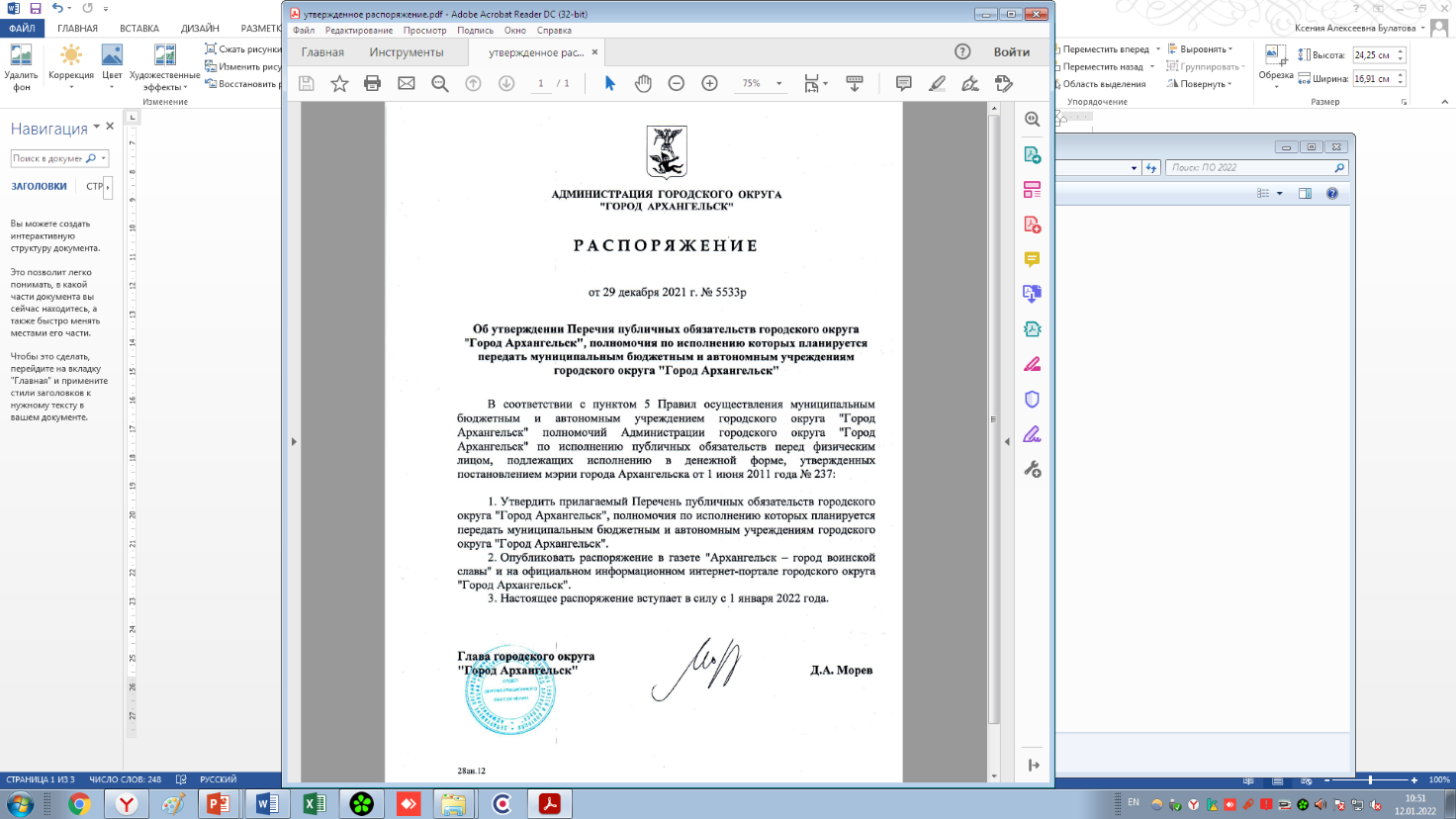 УТВЕРЖДЕНраспоряжением Администрациигородского округа "Город Архангельск"от 29 декабря 2021 г. № 5533р(в ред. распоряжения Администрации городского округа "Город Архангельск" от 12.07.2022 № 4174р)ПЕРЕЧЕНЬ публичных обязательств городского округа "Город Архангельск", полномочия по исполнению которых планируется передать муниципальным бюджетным и автономным учреждениям городского округа "Город Архангельск"________________№п/пНаименование публичного обязательства (вид выплаты)Наименование публичного обязательства (вид выплаты)Правовое основание возникновения публичного обязательства(пункт, статья, реквизиты нормативного правового акта)Правовое основание возникновения публичного обязательства(пункт, статья, реквизиты нормативного правового акта)Правовое основание возникновения публичного обязательства(пункт, статья, реквизиты нормативного правового акта)Размер выплатыи порядок расчетав соответствиис нормативнымправовым актомКатегория получателейКатегория получателейНаименования муниципальных бюджетных и автономных учреждений городского округа "Город Архангельск"(групп учреждений)Наименования муниципальных бюджетных и автономных учреждений городского округа "Город Архангельск"(групп учреждений)Наименования муниципальных бюджетных и автономных учреждений городского округа "Город Архангельск"(групп учреждений)1223334556661Денежная выплата педагогическим работникам муниципальных общеобразовательных учреждений и муниципальных дошкольных образовательных Денежная выплата педагогическим работникам муниципальных общеобразовательных учреждений и муниципальных дошкольных образовательных Статья 20 Федерального закона от 6 октября 2003 года № 131-ФЗ "Об общих принципах организации местного самоуправления в Российской Федерации"; 
пункт 2 статьи 47 Федерального закона от 29 декабря 2012 года 
№ 273-ФЗ "Об образовании 
в Российской Федерации"; 
Статья 20 Федерального закона от 6 октября 2003 года № 131-ФЗ "Об общих принципах организации местного самоуправления в Российской Федерации"; 
пункт 2 статьи 47 Федерального закона от 29 декабря 2012 года 
№ 273-ФЗ "Об образовании 
в Российской Федерации"; 
Статья 20 Федерального закона от 6 октября 2003 года № 131-ФЗ "Об общих принципах организации местного самоуправления в Российской Федерации"; 
пункт 2 статьи 47 Федерального закона от 29 декабря 2012 года 
№ 273-ФЗ "Об образовании 
в Российской Федерации"; 
Ежемесячно в размере фактических расходов 
за месяц за наем (поднаем), аренду жилого помещения, 
но не более 10 000 (десяти тысяч) рублей 
в месяцПедагогические работники муниципальных общеобразовательных учреждений и муниципальных дошкольных образовательных учреждений, находящихся 
в ведении департамента Педагогические работники муниципальных общеобразовательных учреждений и муниципальных дошкольных образовательных учреждений, находящихся 
в ведении департамента Муниципальные общеобразовательные учреждения и муниципальные дошкольные образовательные учреждения, находящиеся 
в ведении Муниципальные общеобразовательные учреждения и муниципальные дошкольные образовательные учреждения, находящиеся 
в ведении Муниципальные общеобразовательные учреждения и муниципальные дошкольные образовательные учреждения, находящиеся 
в ведении 11223444556учреждений, находящихся в ведении департамента образования Администрации городского округа "Город Архангельск", на компенсацию расходов за наем (поднаем), аренду жилого помещения 
на территории городского округа "Город Архангельск"учреждений, находящихся в ведении департамента образования Администрации городского округа "Город Архангельск", на компенсацию расходов за наем (поднаем), аренду жилого помещения 
на территории городского округа "Город Архангельск"пункт 1 постановления Администрации городского округа "Город Архангельск" 
от 22 октября 2021 года № 2144 "О предоставлении социальной поддержки педагогическим работникам муниципальных общеобразовательных учреждений и муниципальных дошкольных образовательных учреждений, находящихся 
в ведении департамента образования Администрации городского округа "Город Архангельск"образования Администрации городского округа "Город Архангельск"образования Администрации городского округа "Город Архангельск"департамента образования Администрации городского округа "Город Архангельск"